Α3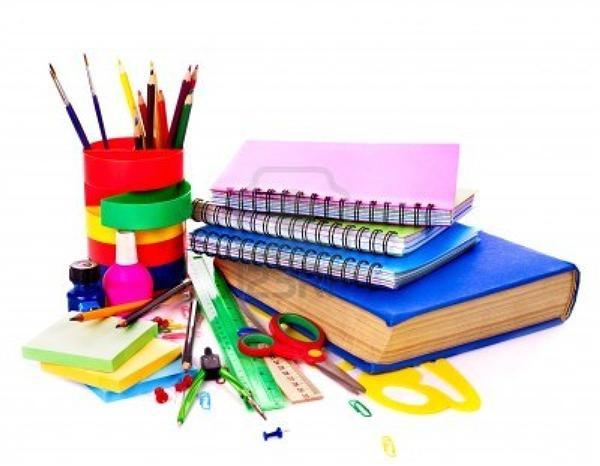 ΗΜΕΡΕΣ/ΩΡΕΣΔΕΥΤΕΡΑΤΡΙΤΗΤΕΤΑΡΤΗΠΕΜΠΤΗΠΑΡΑΣΚΕΥΗ1ηΓλώσσαΟδύσσειαΓυμναστική/ΑγγλικάΜαθηματικάΟικιακή Οικονομία2ηΜαθηματικάΘρησκευτικάΓυμναστική/ΑγγλικάΓαλλικά/ΓερμανικάΙστορία3ηΦυσικήΑρχαίαΟικιακή Οικονομία ΚαλλιτεχνικάΚείμενα4ηΓεωγραφίαΚείμεναΒιολογίαΘρησκευτικάΜαθηματικά5ηΙστορίαΓυμναστική/ΑγγλικάΠληροφορική/ΤεχνολογίαΑρχαίαΠληροφορική/Τεχνολογία6ηΓυμναστική/ΑγγλικάΜαθηματικάΓλώσσαΟδύσσειαΓαλλικά/Γερμανικά7ηΜουσική-Γλώσσα--